Памятка о трудовых правах и свободах граждан предпенсионного и пенсионного возраста, а также об ответственности работодателей за их нарушениеРаботодателям запрещается распространение информации о свободных рабочих местах или вакантных должностях, содержащей сведения о каком бы то ни было прямом или косвенном ограничении прав или об установлении прямых или косвенных преимуществ, в том числе в зависимости от возраста, а также других обстоятельств, не связанных с деловыми качествами работников (статья 25 Закона РФ «О занятости населения в Российской Федерации»).Никто не может быть ограничен в трудовых правах и свободах или получать какие-либо преимущества, в том числе в зависимости от возраста, а также от других обстоятельств, не связанных с деловыми качествами работника (статья 3 Трудового кодекса РФ (далее -ТК РФ)).По письменному требованию лица, которому отказано в заключении трудового договора, работодатель обязан сообщить причину отказа в письменной форме в срок не позднее чем в течение 7 рабочих дней со дня предъявления такого требования. Отказ в заключении трудового договора может быть обжалован в судебном порядке (статья 64 ТК РФ).Как правило (за исключением отдельных случаев), предельный возраст для заключения трудового договора Трудовым кодексом Российской Федерации не установлен. Важно помнить, что оформление трудовых отношений с лицами, достигшими предпенсионного, пенсионного возраста, производится в общем порядке!В соответствии с трудовым законодательством Российской Федерации недопустимо:· принудительно заключать срочный трудовой договор с гражданином предпенсионного, пенсионного возраста;· расторгать бессрочный трудовой договор или заменять его на срочный трудовой договор, в связи с достижением работником пенсионного возраста и назначением ему пенсии.В случае если на предприятии планируется сокращение численности или штата работников, преимущественное прав на оставление на работе должны иметь сотрудники с более высокой производительностью труда и квалификацией, независимо от возраста.Статья 5.62 Кодекса Российской Федерации об административных правонарушениях.Дискриминация, то есть нарушение прав, свобод и законных интересов человека и гражданина в зависимости от его пола, расы, цвета кожи, национальности, языка, происхождения, имущественного, семейного, социального и должностного положения, возраста, места жительства, отношения к религии, убеждений, принадлежности или непринадлежности к общественным объединениям или каким-либо социальным группам, - влечет наложение административного штрафа на граждан в размере от одной тысячи до трех тысяч рублей; на юридических лиц - от пятидесяти тысяч до ста тысяч рублей.В связи с повышением с 1 января 2019 года возраста выхода на пенсию в отдельные законодательные акты, в том числе в Трудовой кодекс Российской Федерации, внесены изменения, предусматривающие различные гарантии, льготы и меры социальной защиты (поддержки) гражданам предпенсионного возраста.С 1 января 2019 года в соответствии с трудовым законодательством работодатель обязан предоставлять два рабочих дня раз в год с сохранением места работы и среднего заработка для прохождения диспансеризации работникам предпенсионного возраста и работникам, являющимся получателями пенсии по старости   или за выслугу лет.Под предпенсионным возрастом понимается период в течение пяти лет до наступления возраста, дающего право на назначение страховой пенсии по старости, в том числе на назначение указанной пенсии досрочно.Между тем, следует помнить, что законодательством установлен переходный период по увеличению возраста выхода на пенсию по старости с 2019 года по 2027 год, поэтому и предпенсионный возраст у разных работников может приходиться на разный возраст.За нарушение трудовых прав работников предпенсионного, пенсионного возраста предусмотрена административная ответственность:Статья 5.27 Кодекса Российской Федерации об административных правонарушениях предусматриваетза уклонение от оформления, ненадлежащее оформление трудового договора либо заключение гражданско-правового договора, фактически регулирующего трудовые отношения между работником и работодателем, возможно привлечение к административной ответственности:В случае нарушение работодателем трудовых прав граждан предпенсионного и пенсионного возрастарекомендуем направить персональное обращение в Роструд через единую информационную систему Роструда - https://онлайнинспекция.рф/problems (обращение доступно с любого мобильного приложения), либо обратится в Государственную инспекцию труда в Камчатском крае (телефон приёмной 8 (4152) 41-28-54; е-mail: git41@rostrud.ru).В соответствии с Конституцией Российской Федерации каждый гражданин имеет право на труд в условиях, отвечающих требованиям безопасности и гигиены, на вознаграждение за труд без какой бы то ни было дискриминации и не ниже установленного федеральным законом минимального размера оплаты труда, а также право на защиту от безработицы!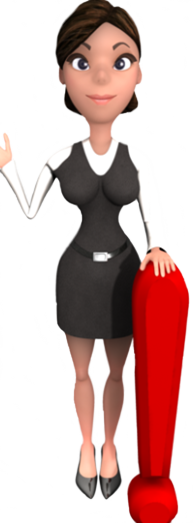 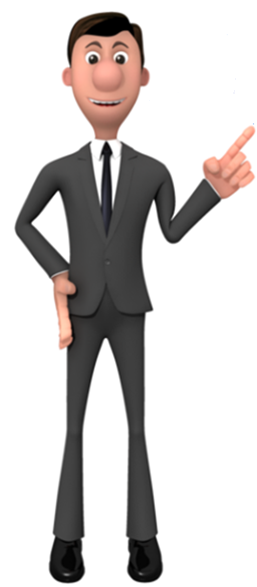 Субъект правонарушенияРазмера штрафа(иная ответственность)Если нарушение совершено впервые(ч. 4 ст. 5.27 КоАП РФ)Если нарушение совершено впервые(ч. 4 ст. 5.27 КоАП РФ)Должностное лицоОт 10 000 до 20 000 руб.Индивидуальный предпринимательОт 5 000 до 10 000 руб.Юридическое лицоОт 50 000 до 100 000 руб.Если нарушение совершено повторно (ч. 5 ст. 5.27 КоАП РФ)Если нарушение совершено повторно (ч. 5 ст. 5.27 КоАП РФ)Должностное лицоДисквалификация на срок от одного года до трех летИндивидуальный предпринимательОт 30 000 до 40 000 руб.Юридическое лицоОт 100 000 до 200 000 руб.